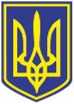 УКРАЇНАЧОРНОМОРСЬКИЙ МІСЬКИЙ ГОЛОВАР О З П О Р Я Д Ж Е Н Н Я    04.05.2023                                                              110Про заходи до Дня пам'яті та примирення	З метою гідного вшанування подвигу переможців над нацизмом у Другій світовій війні, ветеранів війни, учасників українського визвольного руху, жертв нацистських переслідувань, увічнення пам’яті загиблих у Другій світовій війні, а також утвердження ідеалів миру та консолідації суспільства, керуючись Постановою Верховної Ради України від 03 травня 
2022 року №7343 «Про Заяву Верховної Ради України «З нагоди 77-річниці перемоги над нацизмом та про неприпустимість присвоєння Російською Федерацією перемоги над нацизмом», враховуючи інформаційні матеріали Українського інституту національної пам’яті до Дня пам’яті та примирення, керуючись статтею  42  Закону  України  «Про  місцеве  самоврядування  в  Україні»:	1. Затвердити наступні заходи із суворим дотриманням вимог законодавства та обмежень воєнного стану: 	1.1. Прибрати до 8 травня 2023 року територію  біля   Обеліску   Слави   у   Приморському парку та пам’ятників, що розташовані  в сел. Олександрівка, с. Малодолинське, с. Бурлача Балка та на вул. Олександрійській, 56П.                               				Оксана Кілар, Сергій Альт, Артем Книш,
				Дмитро Єфімов, Федір Баличев	1.2. Провести 8 травня 2023 року покладання  квітів до Обеліску Слави та пам’ятників, що розташовані  в сел. Олександрівка, с. Малодолинське, с. Бурлача Балка. 			     				Юлія Крістанова, Олена Лобода,			     				Костянтин Волошко, Артем Книш,                                		Дмитро Єфімов,  Федір Баличев 	1.3.  Забезпечити кошик квітів та квіти розсипом для покладання до Обеліску Слави    8 травня  2023 року	   	Олена Лобода, Оксана Бонєва 	1.4.  Провести тематичні та історичні уроки, лекції, бесіди до Дня пам’яті та примирення з використанням символу пам’яті про Другу світову війну 1939-1945 років – червоного маку.			        			      	Лілія Алексейчук	1.5.  Організувати книжкові виставки, перегляд періодичних видань до Дня пам’яті та примирення з використанням символу пам’яті про Другу світову війну 1939-1945 років – червоного маку.					Юлія Крістанова2	1.6. Забезпечити  протягом травня 2023 року висвітлення матеріалів до Дня пам’яті та примирення на офіційному вебсайті Чорноморської міської ради Одеського району Одеської області та засобах масової інформації.	Протягом травня  2023 року    		Анастасія Артеменко, керівники 										засобів масової  інформації 										(за згодою),   Олена Лобода	1.7. Сприяти, в межах компетенції, реалізації ініціатив об’єднань громадян, спрямованих на проведення тематичних заходів до Дня пам’яті та примирення.	Протягом  травня  2023 року      		Костянтин Волошко, Лілія Алексейчук, 
							Юлія  Крістанова, Олена Лобода,
							Євген Черненко  	2. Звернутися до релігійних організацій із пропозицією провести в День пам’яті та примирення панахиди за жертвами Другої світової війни та молебні за захисників Вітчизни.	До 8 травня 2023 року 			Олена Лобода	3. Забезпечити  охорону громадського порядку на території Чорноморської міської ради Одеського району Одеської області в місцях проведення заходів до Дня пам’яті та примирення. Вжити заходи щодо запобігання актів вандалізму та руйнування місць поховання осіб, які загинули під час Другої світової війни; посилене патрулювання, де розміщені місця поховань, пам’ятні знаки та меморіальні дошки.	   8 травня  2023 року	   		Дмитро Волошин, Петро Канар`ян	4.  Контроль за виконанням розпорядження покласти на заступників міського голови згідно з розподілом обов’язків.	    Міський голова                                                                  	       Василь ГУЛЯЄВ